           Муниципальное казенное общеобразовате учреждение                                      «  Казмааульская СОШ »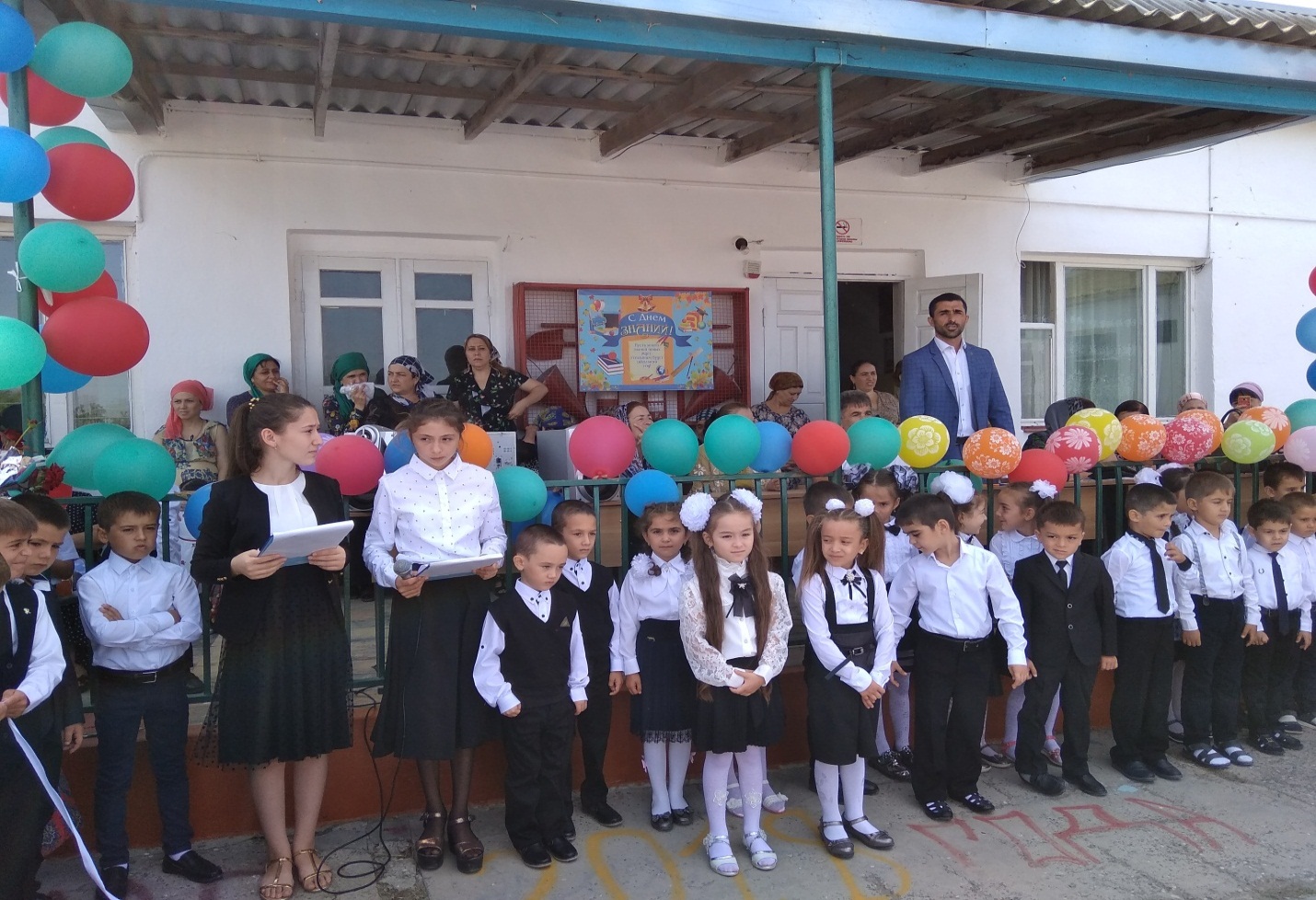                                         1 сентября – День знаний   Отчет о проведении торжественной линейки, посвященной празднику     Первого звонка                 В школу, в школу – Родина зовет,                 В школу, в школу – ветер нам поет.                 Пусть хорошим будет, пусть веселым будет,                 Пусть счастливым будет – школьный год!      Во исполнение приказа Управления образования и в соответствии с планом воспитательной работы школы на 2018 – 2019уч.год в целях обеспечения организованного начала учебного года и проведении Дня знаний, педагогическим коллективом были организованы и проведены следующие мероприятия: совещание при директоре, на котором разработан и утвержден распорядок дня 1 сентября, определены ответственные из числа членов педагогического коллектива.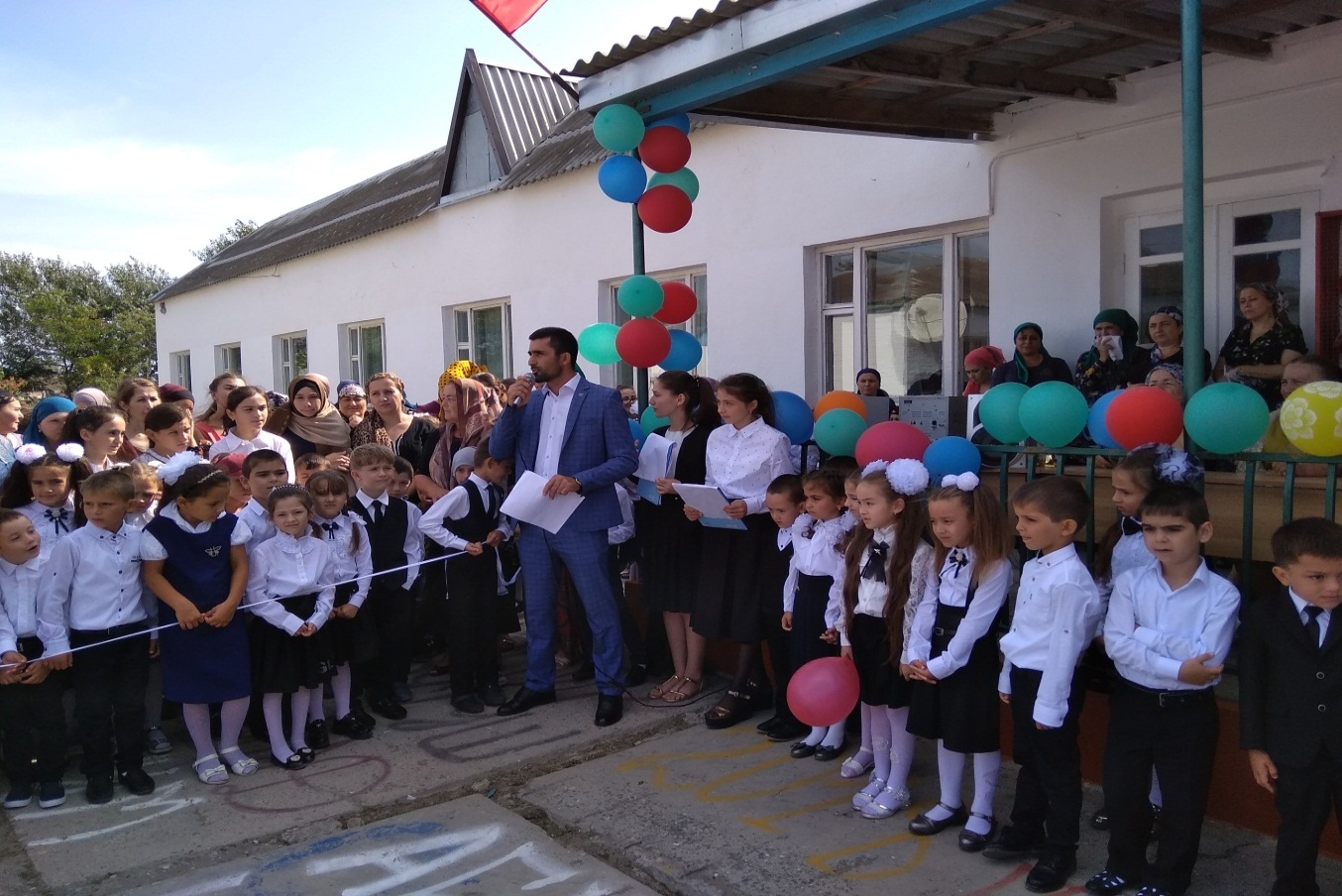      Мною, заместителем директора по воспитательной работе был назначен состав педагогов, ответственных за сбор первоклассников, пятиклассников.        День Знаний – это долгожданный звонок, волнительные моменты, море цветов, а также ставшие уже традиционными Уроки Мира.Целью праздника было: пробуждение у детей чувства радости от возвращения в школу, создание праздничного, торжественного настроения.     1 сентября – это долгожданный день для всех, в первый раз переступивших порог школы, для одних этот день – шаг в будущее, а для других – способ вернуться в школьное прошлое.     Много прекрасных речей было сказано в стройные ряды пришедших деток и их родителей.        Директор школы  Конакбиев  Мурад Османович поздравил всех присутствующих с праздником, пожелал первоклассникам успехов в своих начинаниях.        Глава сельского совета Атлыев Э.Дж. ,поздравил всех присутствующих  с праздником и пожелал доброго здоровья, благополучия, радости и оптимизма.Дети получили заряд бодрости, веселья и хорошего настроения.Право первого звонка выпало первокласснице Даудовой Бадие и Гусенову Наби и одиннадцатиклассникам  Магомедову Зауру и Гусеновой Индире, которые с гордостью выполнили поставленную задачу.Учащиеся и учителя после линейки отправились на первый в этом учебном году урок!Впереди у детей – занятия, внеклассные мероприятия, словом, интересная школьная жизнь.Мы уверены, что этот учебный год станет успешным и для учителей и для детей.Начало учебного года прошло отлично!Подарите праздникВстречу с доброй сказкой,Верьте, что старанияБудут не напрасныЕсли дети в детствеДобротой согреты,Вырастут достойныеГраждане планеты.Зам.директора по ВР -  Михрабова Д.Х.01.09.2018г.